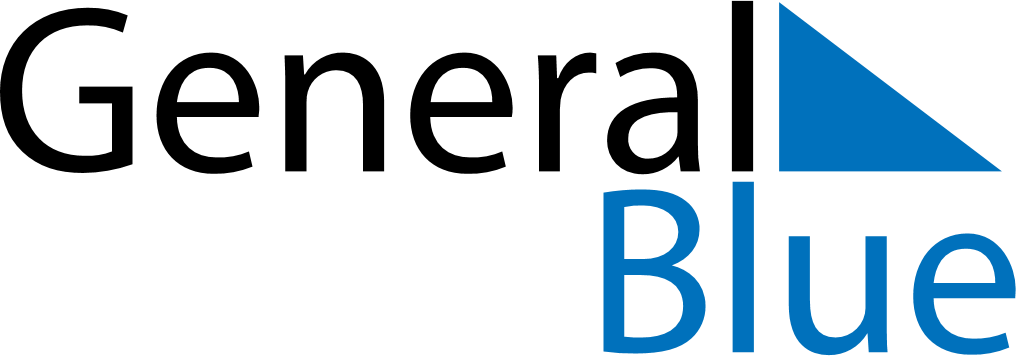 March 2132March 2132March 2132March 2132March 2132SundayMondayTuesdayWednesdayThursdayFridaySaturday12345678910111213141516171819202122232425262728293031